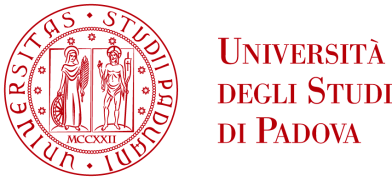 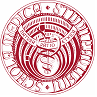 Università degli Studi di PadovaScuola di Medicina e ChirurgiaCORSO DI LAUREA MAGISTRALE IN MEDICINA E CHIRURGIAAPPELLO DI LAUREA DI LUGLIO 2018DA RESTITUIRE ALLA SCUOLA DI MEDICINA E CHIRURGIA (nei locali della Presidenza della Scuola di Medicina e Chirurgia) entro le ore 12:00 di lunedì 11 giugno 2018al numero di fax 049/8218680 o via mail all’indirizzo provafinale.medicinachirurgia@unipd.it Modulo per i Docenti Relatori di TesiProposta di Nomina del Controrelatore(si ricorda che è cura del relatore concordare con il controrelatore le disponibilità)Il sottoscritto Prof._______________________________________________________ relatore della tesi dello studente                                                                    (Cognome e Nome in stampatello)____________________________________________________________ Matricola_____________________________                                (Cognome e Nome in stampatello)Titolo della tesi _____________________________________________________________________________________preso atto dei criteri approvati dal Consiglio di Corso di Laurea;propone al Presidente del Consiglio di Corso di Laurea la nomina, quale controrelatore, di uno dei seguenti nominativi:Prof./Dr. ____________________________________________________                                             (Cognome e Nome)Prof./Dr. ____________________________________________________                                              (Cognome e Nome)Prof./Dr. ____________________________________________________                                              (Cognome e Nome)dichiara:che i colleghi proposti sono disponibili nelle stesse date dal sottoscritto segnalate nel Modulo per i Docenti Relatori di Tesi;che i controrelatori non appartengono allo stesso Gruppo di Ricerca del Relatore;che non hanno partecipato allo studio oggetto della tesi dello studente;che hanno interessi scientifici inerenti o affini all’argomento della tesi.FIRMA E TIMBRO DEL RELATORE   ___________________________________________* Il controrelatore dovrà essere presente in seduta di laurea, limitatamente alla sua controrelazione, è membro della commissione di laurea ed è cura del relatore concordare con quest’ultimo le disponibilità.** Le proposte con meno di tre nominativi non verranno prese in esame.Il Presidente del Consiglio del Corso di Laurea, vista la proposta, nomina controrelatore il Docente sopra elencato al numero
 (1)		(2)		(3)Firma __________________________________________________________Il Presidente del Consiglio di Corso di Laurea, vista la proposta, la rigetta per i seguenti motivi:Firma __________________________________________________________